СХЕМАмаршрута легкоатлетической эстафеты, посвященной70-й годовщине Победы в Великой Отечественной войне 1941 - 1945 годовСхема разработана с использованием © 2GIS. Эксперт по городу. www.2gis.ru 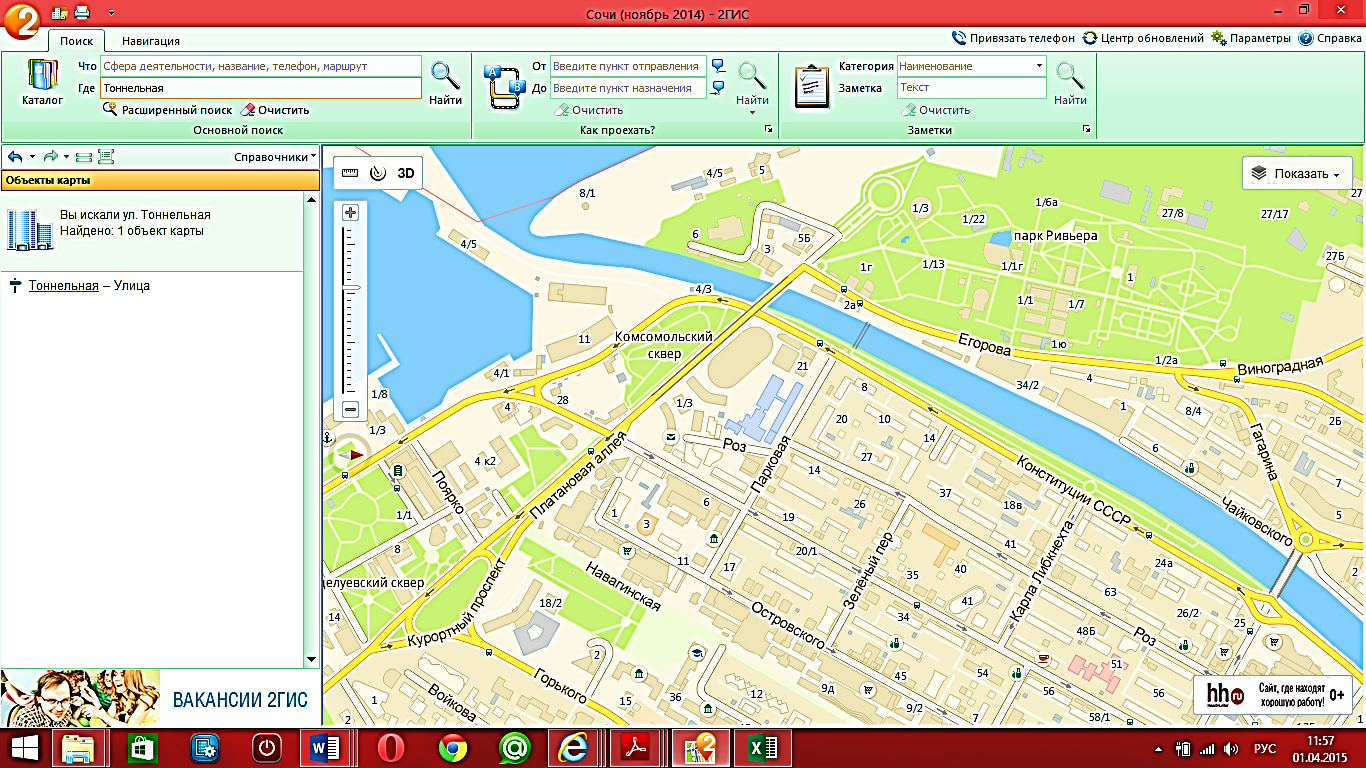 